Festival Location:   Edna Pearce Lockett Estate, Hwy 98 & Kissimmee River in Fort BasingerFOOD VENDOR REGISTRATION AND AGREEMENTName of Business/Organization: _______________________________________________________Name of Contact: _____________________________________ Phone: (_____) ________________Address: _________________________________________________________________________City: ___________________________________ State: _______________ Zip: _________________Email: ___________________________________________________________________________Florida State License # ______________________________________________________________I hereby apply for one (1) approximate 12’ x 12’ exhibition space at the Edna Pearce Lockett Estate for the 2022 Heritage Festival celebrating the 100 Years of History in Highlands County.    Booth placement is on a “first come/first served” basis. Vendors – Deposit of $75 for both days; must commit to both days.   Vendor must furnish its own electricity.    Vendor area must be left clean at the end of the event.Vendors are responsible for the disposal of used cooking oil, for example.PLEASE NOTE:   Your Application will NOT be considered unless the descriptive section below is completed.  While brochures/flyers are encouraged with vendor applications, this section must be completed.  Please enclose your check or money order (payable to Heritage Association of Highlands Co., Inc.) with your Application.The following is a complete description of the merchandise for the vendor space requested:________________________________________________________________________________________________________________________________________________________________________________________________________________________________________________________________________________________________________________________________________________________________________________________________________________________________________________________________________________________________________________________________________________________________________________All applications will be reviewed and vendors will be selected at the discretion of the Festival Committee.  Vendor booths selected for entry will be advertised in our Festival media and Vendor Map, provided the selected Vendor delivers an application to the Festival Committee by January 31, 2022.A reservation request is a commitment to show for both days.  Once your application request is approved, no refunds will be made for cancellation, inclement weather, or no show.Applicant’s Signature: ______________________________________________________________Date: ___________________________________________________________________________Mail completed Application with check payable to Heritage Association of Highlands County, Inc., to Heritage Association,  P. O. Box 1531, Sebring, FL  33871.  Certificate of Insurance, naming Heritage Association of Highlands County, Inc. as additional insured for two days must be provided to Association prior to event.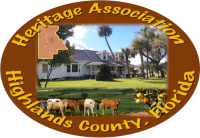 2022 HERITAGE FESTIVALMarch 12 & 13, 2022Saturday & Sunday, 10:00 a.m. to 4:00 p.m.Presented byHERITAGE ASSOCIATION OF HIGHLANDS COUNTY, INC.TO ENSURE THAT YOU ARE INCLUDED IN OUR MEDIA ADVERTISING AND VENDOR MAP, YOUR APPLICATION MUST BE RECEIVED BY _  January 31, 2022.NO EXCEPTIONSAny questions, contact eitherPat Harrison @ path2543@gmail.com or 772-834-6630Nancy Fisk @ nfisk1949@gmail.com or 813-482-4868